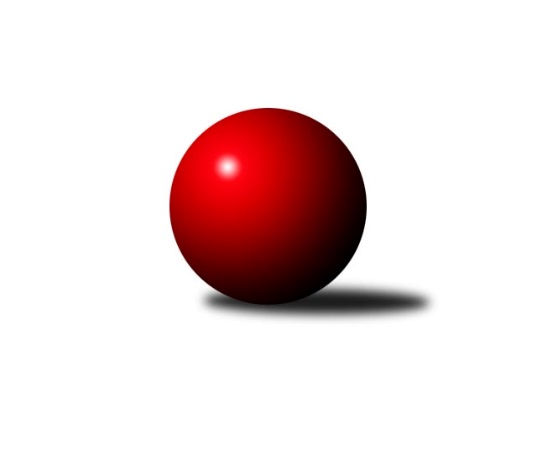 Č.8Ročník 2019/2020	9.11.2019Nejlepšího výkonu v tomto kole: 2654 dosáhlo družstvo: TJ Pozemstav ProstějovKrajský přebor OL 2019/2020Výsledky 8. kolaSouhrnný přehled výsledků:TJ Břidličná ˝A˝	- KS Moravský Beroun 	6:2	2401:2353	7.5:4.5	24.10.KK PEPINO Bruntál	- Sokol Přemyslovice ˝B˝	6:2	2318:2203	7.0:5.0	9.11.TJ Pozemstav Prostějov	- SKK Jeseník ˝B˝	7:1	2654:2476	10.0:2.0	9.11.TJ Tatran Litovel	- TJ Horní Benešov ˝C˝	3:5	2441:2561	5.0:7.0	9.11.KK Zábřeh  ˝C˝	- Spartak Přerov ˝C˝	3:5	2578:2594	6.5:5.5	9.11.KK Jiskra Rýmařov ˝B˝	- KK Šumperk B	2:6	2519:2566	4.0:8.0	9.11.Tabulka družstev:	1.	TJ Břidličná ˝A˝	8	6	2	0	47.5 : 16.5 	55.0 : 41.0 	 2495	14	2.	TJ Horní Benešov ˝C˝	8	6	0	2	38.5 : 25.5 	53.5 : 42.5 	 2518	12	3.	KK Šumperk B	8	5	1	2	40.0 : 24.0 	60.0 : 36.0 	 2548	11	4.	TJ Pozemstav Prostějov	8	4	1	3	33.5 : 30.5 	54.0 : 42.0 	 2554	9	5.	KK Jiskra Rýmařov ˝B˝	8	3	2	3	34.0 : 30.0 	51.0 : 45.0 	 2504	8	6.	Spartak Přerov ˝C˝	8	4	0	4	32.5 : 31.5 	48.5 : 47.5 	 2449	8	7.	KK PEPINO Bruntál	8	4	0	4	27.5 : 36.5 	43.5 : 52.5 	 2449	8	8.	KS Moravský Beroun	8	3	1	4	32.0 : 32.0 	51.5 : 44.5 	 2503	7	9.	KK Zábřeh  ˝C˝	8	2	3	3	32.0 : 32.0 	49.0 : 47.0 	 2555	7	10.	Sokol Přemyslovice ˝B˝	8	3	0	5	24.5 : 39.5 	43.0 : 53.0 	 2440	6	11.	SKK Jeseník ˝B˝	8	2	0	6	23.0 : 41.0 	35.0 : 61.0 	 2421	4	12.	TJ Tatran Litovel	8	1	0	7	19.0 : 45.0 	32.0 : 64.0 	 2340	2Podrobné výsledky kola:	 TJ Břidličná ˝A˝	2401	6:2	2353	KS Moravský Beroun 	Zdeněk Fiury st.	 	 165 	 204 		369 	 1:1 	 380 	 	205 	 175		Petr Otáhal	Ivo Mrhal ml.	 	 216 	 196 		412 	 2:0 	 372 	 	182 	 190		Zdeněk Chmela st.	Vilém Berger	 	 205 	 208 		413 	 1:1 	 406 	 	215 	 191		Čestmír Řepka	Tomáš Fiury	 	 198 	 197 		395 	 1.5:0.5 	 393 	 	198 	 195		Miloslav Krchov	Josef Veselý	 	 203 	 187 		390 	 1:1 	 391 	 	182 	 209		Erich Retek	Zdeněk Fiury ml.	 	 204 	 218 		422 	 1:1 	 411 	 	215 	 196		Zdeněk Chmela ml.rozhodčí: Nejlepší výkon utkání: 422 - Zdeněk Fiury ml.	 KK PEPINO Bruntál	2318	6:2	2203	Sokol Přemyslovice ˝B˝	Tomáš Janalík	 	 212 	 187 		399 	 1:1 	 366 	 	162 	 204		Miroslav Ondrouch	Miluše Rychová	 	 173 	 193 		366 	 0:2 	 387 	 	192 	 195		Jiří Kankovský	Přemysl Janalík	 	 168 	 189 		357 	 0:2 	 361 	 	171 	 190		Ondřej Smékal	Jan Mlčák	 	 208 	 219 		427 	 2:0 	 380 	 	186 	 194		Marek Kankovský	Vítězslav Kadlec	 	 170 	 199 		369 	 2:0 	 364 	 	166 	 198		Lukáš Vybíral	Josef Novotný	 	 212 	 188 		400 	 2:0 	 345 	 	164 	 181		Tomáš Zatloukalrozhodčí: Nejlepší výkon utkání: 427 - Jan Mlčák	 TJ Pozemstav Prostějov	2654	7:1	2476	SKK Jeseník ˝B˝	Josef Jurda	 	 236 	 210 		446 	 2:0 	 425 	 	222 	 203		Jana Fousková	David Rozsypal	 	 185 	 187 		372 	 2:0 	 366 	 	180 	 186		Tereza Moravcová	Pavel Černohous	 	 246 	 233 		479 	 2:0 	 435 	 	207 	 228		Miroslav Vala	Max Trunečka	 	 239 	 234 		473 	 2:0 	 400 	 	203 	 197		Rostislav Cundrla	Václav Kovařík	 	 226 	 196 		422 	 0:2 	 441 	 	232 	 209		Petra Rosypalová	Václav Kovařík	 	 227 	 235 		462 	 2:0 	 409 	 	216 	 193		Petra Rosypalovározhodčí: Nejlepší výkon utkání: 479 - Pavel Černohous	 TJ Tatran Litovel	2441	3:5	2561	TJ Horní Benešov ˝C˝	Filip Zapletal	 	 175 	 215 		390 	 0:2 	 465 	 	248 	 217		Zdeněk Černý	Jaroslav Vidim	 	 205 	 229 		434 	 2:0 	 379 	 	200 	 179		Miloslav Petrů	Jaromír Janošec	 	 218 	 215 		433 	 1:1 	 419 	 	201 	 218		Zdeňka Habartová	Stanislav Brosinger	 	 209 	 192 		401 	 1:1 	 412 	 	208 	 204		Michael Dostál	Pavel Hampl	 	 187 	 193 		380 	 0:2 	 490 	 	265 	 225		Robert Kučerka	Ludvík Vymazal	 	 187 	 216 		403 	 1:1 	 396 	 	214 	 182		Eva Zdražilovározhodčí: Nejlepší výkon utkání: 490 - Robert Kučerka	 KK Zábřeh  ˝C˝	2578	3:5	2594	Spartak Přerov ˝C˝	Martin Pěnička	 	 202 	 198 		400 	 0:2 	 431 	 	217 	 214		Rostislav Petřík	Tomáš Pěnička	 	 225 	 207 		432 	 0.5:1.5 	 440 	 	233 	 207		Jiří Divila	Miroslav Bodanský	 	 209 	 228 		437 	 2:0 	 430 	 	208 	 222		Václav Pumprla	Václav Čamek	 	 218 	 193 		411 	 1:1 	 430 	 	201 	 229		Jiří Kohoutek	Lubomír Složil	 	 213 	 227 		440 	 1:1 	 434 	 	230 	 204		Jan Lenhart	Lukáš Horňák	 	 244 	 214 		458 	 2:0 	 429 	 	228 	 201		Martin Holasrozhodčí: vedoucí družstevNejlepší výkon utkání: 458 - Lukáš Horňák	 KK Jiskra Rýmařov ˝B˝	2519	2:6	2566	KK Šumperk B	Petra Kysilková	 	 204 	 219 		423 	 0:2 	 454 	 	232 	 222		Jaroslav Sedlář	Jiří Polášek	 	 207 	 210 		417 	 1:1 	 418 	 	205 	 213		Martin Sedlář	Josef Pilatík	 	 217 	 219 		436 	 1:1 	 419 	 	219 	 200		Milan Vymazal	Petr Charník	 	 187 	 208 		395 	 0:2 	 437 	 	227 	 210		Jan Semrád	Gustav Vojtek	 	 241 	 211 		452 	 1:1 	 434 	 	198 	 236		Adam Bělaška	Jaroslav Heblák	 	 203 	 193 		396 	 1:1 	 404 	 	239 	 165		Jaroslav Vymazalrozhodčí: Nejlepší výkon utkání: 454 - Jaroslav SedlářPořadí jednotlivců:	jméno hráče	družstvo	celkem	plné	dorážka	chyby	poměr kuž.	Maximum	1.	Tomáš Janalík 	KK PEPINO Bruntál	446.75	299.4	147.4	3.9	4/5	(460)	2.	Max Trunečka 	TJ Pozemstav Prostějov	446.17	307.8	138.4	5.7	3/4	(473)	3.	Zdeněk Černý 	TJ Horní Benešov ˝C˝	444.65	293.8	150.9	3.9	5/5	(491)	4.	Michal Gajdík 	KK Šumperk B	444.00	296.3	147.8	4.3	4/5	(476)	5.	Jaroslav Sedlář 	KK Šumperk B	440.50	298.7	141.8	4.8	4/5	(454)	6.	Adam Bělaška 	KK Šumperk B	439.50	304.8	134.7	5.8	5/5	(505)	7.	Jaroslav Vymazal 	KK Šumperk B	439.07	297.5	141.6	3.9	5/5	(490)	8.	Martin Pěnička 	KK Zábřeh  ˝C˝	438.90	302.9	136.0	4.5	4/4	(478)	9.	Gustav Vojtek 	KK Jiskra Rýmařov ˝B˝	438.20	301.0	137.2	5.4	3/4	(472)	10.	Zdeněk Fiury  ml.	TJ Břidličná ˝A˝	437.81	302.7	135.1	5.3	4/5	(452)	11.	Ivo Mrhal  ml.	TJ Břidličná ˝A˝	436.60	295.8	140.8	4.9	5/5	(482)	12.	Robert Kučerka 	TJ Horní Benešov ˝C˝	436.50	301.8	134.7	7.0	4/5	(490)	13.	Miroslav Plachý 	TJ Pozemstav Prostějov	435.63	296.7	138.9	5.6	4/4	(458)	14.	Zdeněk Chmela  ml.	KS Moravský Beroun 	434.80	296.1	138.7	4.8	5/5	(467)	15.	Lubomír Složil 	KK Zábřeh  ˝C˝	432.40	299.6	132.8	5.7	4/4	(458)	16.	Tomáš Pěnička 	KK Zábřeh  ˝C˝	431.30	292.7	138.7	7.8	4/4	(445)	17.	Jan Lenhart 	Spartak Přerov ˝C˝	430.60	288.4	142.2	5.8	5/6	(434)	18.	Josef Pilatík 	KK Jiskra Rýmařov ˝B˝	428.08	298.3	129.8	5.9	4/4	(471)	19.	Tomáš Fiury 	TJ Břidličná ˝A˝	426.25	289.3	137.0	5.4	4/5	(452)	20.	Lukáš Horňák 	KK Zábřeh  ˝C˝	426.00	303.5	122.5	6.7	4/4	(464)	21.	Miroslav Vala 	SKK Jeseník ˝B˝	425.50	291.9	133.6	5.8	4/6	(464)	22.	Erich Retek 	KS Moravský Beroun 	425.33	293.8	131.5	7.5	4/5	(459)	23.	Jiří Kohoutek 	Spartak Přerov ˝C˝	425.00	290.3	134.7	7.1	6/6	(478)	24.	Petra Rosypalová 	SKK Jeseník ˝B˝	423.61	295.0	128.6	7.7	6/6	(463)	25.	Václav Kovařík 	TJ Pozemstav Prostějov	423.44	303.8	119.7	10.1	4/4	(468)	26.	Miloslav Petrů 	TJ Horní Benešov ˝C˝	423.00	293.3	129.7	5.5	5/5	(488)	27.	Václav Čamek 	KK Zábřeh  ˝C˝	422.40	297.1	125.4	7.3	4/4	(443)	28.	Michael Dostál 	TJ Horní Benešov ˝C˝	421.70	300.5	121.3	8.0	5/5	(434)	29.	Petra Rosypalová 	SKK Jeseník ˝B˝	421.20	287.1	134.1	6.8	5/6	(453)	30.	Karel Meissel 	Sokol Přemyslovice ˝B˝	420.33	289.8	130.5	5.4	5/6	(446)	31.	Václav Kovařík 	TJ Pozemstav Prostějov	420.33	296.4	123.9	6.5	4/4	(462)	32.	Petr Otáhal 	KS Moravský Beroun 	417.60	291.5	126.1	6.9	5/5	(440)	33.	Jiří Polášek 	KK Jiskra Rýmařov ˝B˝	417.47	284.3	133.1	6.3	3/4	(456)	34.	Miroslav Ondrouch 	Sokol Přemyslovice ˝B˝	417.20	290.1	127.1	7.8	5/6	(461)	35.	Jiří Kankovský 	Sokol Přemyslovice ˝B˝	417.13	291.7	125.4	6.9	5/6	(450)	36.	Pavel Černohous 	TJ Pozemstav Prostějov	417.13	298.6	118.5	8.6	4/4	(479)	37.	Tomáš Chárník 	KK Jiskra Rýmařov ˝B˝	416.67	288.7	128.0	9.0	3/4	(446)	38.	Rostislav Petřík 	Spartak Přerov ˝C˝	416.17	287.1	129.1	6.1	6/6	(482)	39.	Libor Daňa 	Spartak Přerov ˝C˝	416.00	287.8	128.2	9.2	4/6	(451)	40.	Zdeněk Chmela  st.	KS Moravský Beroun 	414.80	294.9	119.9	8.9	5/5	(437)	41.	Miluše Rychová 	KK PEPINO Bruntál	414.38	287.3	127.1	6.0	4/5	(435)	42.	Miroslav Bodanský 	KK Zábřeh  ˝C˝	413.08	291.3	121.8	7.3	3/4	(442)	43.	Jan Mlčák 	KK PEPINO Bruntál	412.85	286.6	126.3	8.1	5/5	(438)	44.	Miloslav Krchov 	KS Moravský Beroun 	411.57	287.0	124.6	6.4	5/5	(445)	45.	Milan Smékal 	Sokol Přemyslovice ˝B˝	411.40	288.8	122.6	8.3	5/6	(459)	46.	Marek Kankovský 	Sokol Přemyslovice ˝B˝	411.00	281.3	129.8	7.5	4/6	(431)	47.	Josef Novotný 	KK PEPINO Bruntál	410.50	286.1	124.4	9.9	5/5	(422)	48.	Vilém Berger 	TJ Břidličná ˝A˝	410.17	283.7	126.5	8.6	4/5	(437)	49.	Stanislav Brosinger 	TJ Tatran Litovel	409.30	281.4	127.9	8.4	4/4	(434)	50.	Čestmír Řepka 	KS Moravský Beroun 	409.30	290.8	118.5	8.1	5/5	(428)	51.	David Rozsypal 	TJ Pozemstav Prostějov	408.25	290.5	117.8	9.8	4/4	(444)	52.	Petra Kysilková 	KK Jiskra Rýmařov ˝B˝	407.60	283.2	124.5	9.5	4/4	(438)	53.	Richard Janalík 	KK PEPINO Bruntál	406.13	281.5	124.6	9.6	4/5	(457)	54.	Rostislav Cundrla 	SKK Jeseník ˝B˝	405.50	291.0	114.5	8.0	4/6	(435)	55.	Jaroslav Heblák 	KK Jiskra Rýmařov ˝B˝	405.00	293.0	112.0	12.2	3/4	(437)	56.	Vítězslav Kadlec 	KK PEPINO Bruntál	404.40	288.1	116.3	10.8	5/5	(418)	57.	Jaromír Janošec 	TJ Tatran Litovel	404.22	285.2	119.0	10.6	3/4	(451)	58.	Josef Veselý 	TJ Břidličná ˝A˝	403.92	289.8	114.1	9.3	4/5	(429)	59.	Lukáš Vybíral 	Sokol Přemyslovice ˝B˝	401.33	274.7	126.7	9.8	4/6	(437)	60.	Zdeňka Habartová 	TJ Horní Benešov ˝C˝	399.30	288.4	110.9	9.3	5/5	(443)	61.	Eva Zdražilová 	TJ Horní Benešov ˝C˝	397.80	287.2	110.6	7.5	5/5	(428)	62.	Milan Vymazal 	KK Šumperk B	397.55	285.2	112.4	10.0	5/5	(427)	63.	Zdeněk Fiury  st.	TJ Břidličná ˝A˝	395.31	280.2	115.1	7.5	4/5	(433)	64.	Jana Fousková 	SKK Jeseník ˝B˝	389.44	271.2	118.2	9.4	6/6	(458)	65.	Jaroslav Vidim 	TJ Tatran Litovel	388.35	271.0	117.4	8.7	4/4	(434)	66.	Filip Zapletal 	TJ Tatran Litovel	387.69	277.6	110.1	10.6	4/4	(403)	67.	Pavel Hampl 	TJ Tatran Litovel	383.95	281.7	102.3	11.7	4/4	(422)	68.	Martin Holas 	Spartak Přerov ˝C˝	381.00	275.0	106.0	10.3	4/6	(429)	69.	Tereza Moravcová 	SKK Jeseník ˝B˝	376.93	271.6	105.3	12.1	5/6	(445)	70.	František Ocelák 	KK PEPINO Bruntál	355.92	268.3	87.6	16.3	4/5	(400)		Zdenek Janoud 	SKK Jeseník ˝B˝	453.50	310.0	143.5	4.0	2/6	(475)		Josef Jurda 	TJ Pozemstav Prostějov	447.60	297.2	150.4	5.3	2/4	(470)		Romana Valová 	KK Jiskra Rýmařov ˝B˝	445.75	307.3	138.5	6.5	2/4	(481)		Václav Pumprla 	Spartak Přerov ˝C˝	439.00	300.8	138.2	5.0	3/6	(454)		Pavel Švan 	KK Jiskra Rýmařov ˝B˝	436.00	297.5	138.5	3.0	1/4	(441)		Martin Zavacký 	SKK Jeseník ˝B˝	434.00	301.0	133.0	8.0	1/6	(434)		Martin Sedlář 	KK Šumperk B	432.42	298.5	133.9	2.9	3/5	(469)		Jiří Procházka 	TJ Břidličná ˝A˝	430.00	307.0	123.0	11.0	1/5	(430)		Kateřina Petková 	KK Šumperk B	429.00	292.3	136.8	4.0	1/5	(440)		Michal Sosík 	TJ Pozemstav Prostějov	428.00	301.0	127.0	5.0	1/4	(428)		Aneta Kubešová 	TJ Horní Benešov ˝C˝	427.33	299.0	128.3	7.0	1/5	(442)		Ludvík Vymazal 	TJ Tatran Litovel	418.40	285.2	133.2	9.1	2/4	(431)		Daniel Duškevič 	TJ Horní Benešov ˝C˝	417.25	288.5	128.8	7.5	2/5	(446)		Mária Machalová 	KS Moravský Beroun 	417.00	270.0	147.0	4.0	1/5	(417)		Karel Stojkovič 	TJ Tatran Litovel	413.00	288.0	125.0	10.0	1/4	(413)		Milan Dvorský 	Sokol Přemyslovice ˝B˝	412.00	296.0	116.0	8.7	3/6	(420)		Petr Charník 	KK Jiskra Rýmařov ˝B˝	411.67	291.5	120.2	8.7	2/4	(426)		Jiří Divila 	Spartak Přerov ˝C˝	410.50	281.0	129.5	8.5	2/6	(440)		Ivo Mrhal  st.	TJ Břidličná ˝A˝	410.50	282.0	128.5	8.5	2/5	(411)		Jan Semrád 	KK Šumperk B	410.00	281.5	128.5	9.0	2/5	(437)		Josef Grulich 	Sokol Přemyslovice ˝B˝	408.50	285.0	123.5	7.5	2/6	(438)		Anna Dosedělová 	TJ Břidličná ˝A˝	407.00	296.0	111.0	10.0	1/5	(407)		Daniel Krchov 	KS Moravský Beroun 	405.00	282.9	122.1	8.8	3/5	(417)		Lukáš Janalík 	KK PEPINO Bruntál	405.00	286.0	119.0	6.0	1/5	(407)		Milan Dostál 	Spartak Přerov ˝C˝	403.75	286.0	117.8	11.0	2/6	(431)		Bohuslav Toman 	Sokol Přemyslovice ˝B˝	393.00	259.0	134.0	6.5	2/6	(414)		Ondřej Holas 	Spartak Přerov ˝C˝	388.33	266.7	121.7	8.0	3/6	(410)		Radomila Janoudová 	SKK Jeseník ˝B˝	381.83	281.3	100.5	12.3	3/6	(422)		Jaroslav Zelinka 	TJ Břidličná ˝A˝	381.00	297.0	84.0	16.0	1/5	(381)		Michal Ihnát 	KK Jiskra Rýmařov ˝B˝	379.00	274.5	104.5	14.0	2/4	(381)		František Langer 	KK Zábřeh  ˝C˝	378.50	275.0	103.5	14.0	2/4	(386)		Stanislav Feike 	TJ Pozemstav Prostějov	374.00	260.0	114.0	10.0	1/4	(374)		Přemysl Janalík 	KK PEPINO Bruntál	373.00	272.5	100.5	12.0	1/5	(389)		Pavel Veselka 	TJ Břidličná ˝A˝	368.00	249.0	119.0	9.0	1/5	(368)		Miroslav Adámek 	KK Šumperk B	368.00	261.0	107.0	12.0	1/5	(368)		Jakub Bauer 	KK Šumperk B	362.00	273.0	89.0	11.0	1/5	(362)		Michal Symerský 	Spartak Přerov ˝C˝	361.00	268.0	93.0	14.0	2/6	(372)		Ondřej Smékal 	Sokol Přemyslovice ˝B˝	361.00	293.0	68.0	16.0	1/6	(361)		Tomáš Zatloukal 	Sokol Přemyslovice ˝B˝	345.00	258.0	87.0	12.0	1/6	(345)		Martin Hampl 	TJ Tatran Litovel	343.00	251.0	92.0	17.0	1/4	(343)		Jaroslav Ďulík 	TJ Tatran Litovel	340.50	248.3	92.3	15.3	2/4	(379)		Petr Rosypal 	SKK Jeseník ˝B˝	333.00	253.0	80.0	18.0	1/6	(333)		Jiří Hradílek 	Spartak Přerov ˝C˝	290.00	230.0	60.0	26.0	1/6	(290)Sportovně technické informace:Starty náhradníků:registrační číslo	jméno a příjmení 	datum startu 	družstvo	číslo startu
Hráči dopsaní na soupisku:registrační číslo	jméno a příjmení 	datum startu 	družstvo	24535	Ondřej Smékal	09.11.2019	Sokol Přemyslovice ˝B˝	Program dalšího kola:9. kolo16.11.2019	so	10:00	TJ Horní Benešov ˝C˝ - KK Jiskra Rýmařov ˝B˝	16.11.2019	so	10:00	Spartak Přerov ˝C˝ - TJ Tatran Litovel	16.11.2019	so	10:00	KK Šumperk B - TJ Břidličná ˝A˝	16.11.2019	so	13:00	SKK Jeseník ˝B˝ - KK Zábřeh  ˝C˝	16.11.2019	so	14:00	KS Moravský Beroun  - KK PEPINO Bruntál	16.11.2019	so	15:30	Sokol Přemyslovice ˝B˝ - TJ Pozemstav Prostějov	Nejlepší šestka kola - absolutněNejlepší šestka kola - absolutněNejlepší šestka kola - absolutněNejlepší šestka kola - absolutněNejlepší šestka kola - dle průměru kuželenNejlepší šestka kola - dle průměru kuželenNejlepší šestka kola - dle průměru kuželenNejlepší šestka kola - dle průměru kuželenNejlepší šestka kola - dle průměru kuželenPočetJménoNázev týmuVýkonPočetJménoNázev týmuPrůměr (%)Výkon1xRobert KučerkaHor.Beneš.C4901xRobert KučerkaHor.Beneš.C117.284901xPavel ČernohousProstějov4791xPavel ČernohousProstějov113.54791xMax TrunečkaProstějov4731xMax TrunečkaProstějov112.084733xZdeněk ČernýHor.Beneš.C4653xZdeněk ČernýHor.Beneš.C111.34651xVáclav KovaříkProstějov4621xJan MlčákPEPINO110.664272xLukáš HorňákZábřeh C4581xVáclav KovaříkProstějov109.47462